Meerkats (Y3) Weekly PlanWeek Beginning 22nd June 2020You still have your booklets so if want to do some more pages in those that is fine.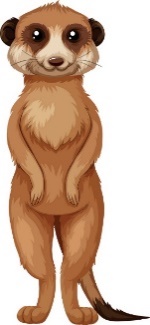 Have a good week, I’ll look forward to seeing some of what you have been up to.Take care Marvellous Meerkats.Mrs Catterall and Mrs Atkinson xHi Meerkats, Thank you to those people who have sent me pictures for the blog, keep them coming, it is great to celebrate all the fabulous learning you have been doing at home and it will give people ideas for their projects as well.  I love to see your smiling faces   I’m so proud of you all. meerkats@longton.lancs.sch.ukPlease also follow this link for a Geography and History quiz that Saskia has made if you didn’t do it last week.Geography     https://www.surveymonkey.co.uk/r/7Z8XM6THistory      https://www.surveymonkey.co.uk/r/T36JSGNMrs Catterall xHi Meerkats, Thank you to those people who have sent me pictures for the blog, keep them coming, it is great to celebrate all the fabulous learning you have been doing at home and it will give people ideas for their projects as well.  I love to see your smiling faces   I’m so proud of you all. meerkats@longton.lancs.sch.ukPlease also follow this link for a Geography and History quiz that Saskia has made if you didn’t do it last week.Geography     https://www.surveymonkey.co.uk/r/7Z8XM6THistory      https://www.surveymonkey.co.uk/r/T36JSGNMrs Catterall xHi Meerkats, Thank you to those people who have sent me pictures for the blog, keep them coming, it is great to celebrate all the fabulous learning you have been doing at home and it will give people ideas for their projects as well.  I love to see your smiling faces   I’m so proud of you all. meerkats@longton.lancs.sch.ukPlease also follow this link for a Geography and History quiz that Saskia has made if you didn’t do it last week.Geography     https://www.surveymonkey.co.uk/r/7Z8XM6THistory      https://www.surveymonkey.co.uk/r/T36JSGNMrs Catterall xEnglish Daily reading of a variety of reading material, listening to online stories, practising the spelling of year 3 / 4 statutory words etc. Reading eggspress is still open for you. English Daily reading of a variety of reading material, listening to online stories, practising the spelling of year 3 / 4 statutory words etc. Reading eggspress is still open for you. MathsDaily practise of times tables using suggested websites, games, activities. Practise formal methods of +  - × ÷  (methods on blog)Times table rockstars and Mathletics is still open for you to use. When following links online, parents should monitor that children are remaining on that page only and are keeping safe online. PLEASE SEE ADDITIONAL PLANNING SHEETFocus: ShapeThere are video clips and matching worksheets  for 4 days. I have also included 2 PowerPoints which have a variety of questions to revise and revisit recognising and describing 2D and 3D shapes.  You also have times table rockstars, Mathletics and there might be parts of the CGP booklets which you haven’t finished yet. You can keep practicing the 4 number operations using 3 digit numbers.  If you do at least one of each a couple of times a week it will help that learning stick.Choose when you do these activities over the week.Choose when you do these activities over the week.ScienceThe Human Body – The skeleton Week 3This week we are finding out about the skeletons of animals.There are 3 activities for you to complete.match the skeleton to the name of the animal.sort the animals into whether they have an endoskeleton, and exoskeleton or a hydrostatic skeleton. look at the animal skeleton sheet and colour in all the skulls one colour, the vertebrate another colour and the ribs another colour.  Do they have all 3?DT ProjectThis will take you the rest of this half term to complete. Linkages and LeversLast year with Mrs McLennan you had a go at making some different levers.  This year you are going to use this knowledge to create a moving person / animal / creature.  I’m going to give you the different instructions for the levers, you will need to select which levers you want to make and how you will put them together to make your moving project.  If we were in class we would link this to the story of The Iron Man and you would be able to make one of your own.  You can use this idea or one of your own.To start your project do some research about different linkages and levers. When are they used in real life?  How do they work? Make a fact page or PowerPoint about what you discover.  You might have some real examples of levers in action in your house. Look through the PDF which goes through the different linkages and levers you can make and an example of a board children in the past have made showing 4 of the different ones you could make.  The last page show you some examples of the Iron men the children created.  The mechanisms are all hidden behind.   Now make and explore and create your own moving project. ArtThis half term we are focusing on drawing and shading.  watch the video of how to draw an apple, Have a go or pick a different piece of fruit to try.  remember you are trying to use shading to make it look 3D.https://youtu.be/LdmqR2qwCYo HistoryGeographyOur last lesson on Anglo Saxons.We know about what happened a long time ago because of evidence that has been found.  This evidence might be the remains of a settlement like Skara Brae or the body of a woolly mammoth frozen in ice (stone age).  Archaeologists are making new discoveries all the time and learning more about what life was like thousands of years ago. One significant discovery that has told us about life during the time of the Anglo Saxons is that of Sutton Hoo. This was a discovery of a royal burial ground.  They found a ship of who?Follow this link and the clues to discover all about it.http://www.primaryhomeworkhelp.co.uk/saxons/suttonhoo/index.htm There is also a PowerPoint from the British Museum showing some of the Sutton Hoo artefacts.  Now you know a little bit about it read through the lesson PowerPoint which is all about being an archaeologist and historian.Complete the examining evidence activity sheet and historian questions sheet.